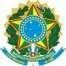 MINISTÉRIO DA EDUCAÇÃOSECRETARIA DE EDUCAÇÃO PROFISSIONAL E TECNOLÓGICAINSTITUTO FEDERAL DE EDUCAÇÃO, CIÊNCIA E TECNOLOGIA DO RIO GRANDE DO SULCAMPUS VACARIAEDITAL 41 DE 29 DE NOVEMBRO DE 2019HOMOLOGAÇÃO FINAL DO PROCESSO ELEITORAL PARA RECOMPOSIÇÃO DOS MEMBROS DA COMISSÃO DE AVALIAÇÃO E GERENCIAMENTO DE AÇÕES DE EXTENSÃO  DO INSTITUTO FEDERAL DE EDUCAÇÃO, CIÊNCIA E TECNOLOGIA DO RIO GRANDE DO SUL – CAMPUS VACARIA – EDITAL 41/2019A Comissão Eleitoral Permanente do Instituto Federal de Educação, Ciência e Tecnologia do Rio Grande do Sul - Campus Vacaria, no uso das atribuições conferidas pela Portaria Nº 86, de 10 de junho de 2019, torna pública a homologação preliminar das inscrições do processo eleitoral para recomposição dos membros da Comissão de Avaliação e Gerenciamento de Ações de Extensão do Instituto Federal de Educação, Ciência e Tecnologia do Rio Grande do Sul – Campus Vacaria.Corpo DocenteJULIANA FRONZA(TITULAR)*CÁSSIO EDUARDO BUSCARATTO (SUPLENTE)*Corpo Técnico-AdministrativoJORGE LUIZ DOS SANTOS DE SOUZA(TITULAR)*SULA PATRÍCIA MACIEL (TITULAR)*Corpo DiscenteGUILHERME BORTOLOTTO DA SILVA (TITULAR)*HIGOR PELISSARI BARBOZA (TITULAR)*PALOMA GABRIELLE TESSARO (SUPLENTE)** Representantes indicados pela Direção Geral do IFRS CampusVacaria.Vacaria, 09 de dezembro de 2019.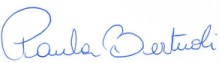 Comissão Eleitoral PermanenteCampus Vacaria IFRS Portaria 86/2019A via original encontra-se assinada e arquivada junto à Comissão Eleitoral Permanente do Campus Vacaria.